__		          Obec Dymokury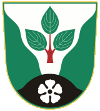 			Revoluční 97, 289 01 Dymokury	______________________________________________________________________Pro seniory a nemocné spoluobčany: nabízíme možnost donášky nákupu a léků na základě vaší žádosti - požadavek směřujte na tel. č. 325 635 112 .